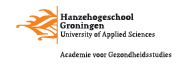 Leermeester- en docentenbijeenkomst Master Physician Assistant:“Toetsing en sturen op (pro)actieve kennisverwerving”Datum:			6 juni 2018Locatie:	Onderwijslocatie Meerwold, Laan Corpus den Hoorn 300, Groningen, ruimte C0.4Programma:17.30-18.30		Ontvangst met buffet18.30-18.50		“Introductie op huidige toetsvormen opleiding MPA			Luppo Kuilman, programmamanager18.50-19.30		“Schriftelijke kennistoetsing van het cursorisch onderwijs”Harry Andringa, modulecoördinator Geneeskundig Proces19.30-19.45		Pauze19.45-20.30		“Discussie over schriftelijke kennistoetsing”Hoe adequaat is deze toetsvorm?Sluiten de toetsvorm en –inhoud aan bij de dagelijkse praktijk?Wat vindt u van het niveau van de toetsvragen?Is deze kennis nuttig voor de dagelijkse praktijk?			Harry Andringa, modulecoördinator Geneeskundig ProcesVoor deze bijeenkomst wordt accreditatie aangevraagd bij: het Accreditatie Bureau Algemene Nascholing (artsen) en de Nederlandse Associatie Physician Assistants.